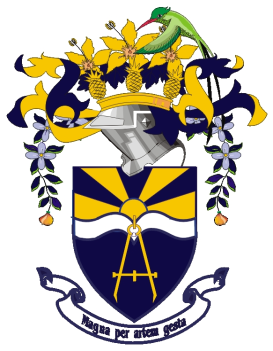 UNIVERSITY OF TECHNOLOGY, JAMAICACOLLEGE/ FACULTY: Engineering and ComputingSCHOOL/ DEPARTMENT: Chemical EngineeringMid-semester Examination 2, Semester 1Module Name: 	   Chemical Engineering Thermodynamics 1Module Code: 	   CHE3003Date: 		   November 20, 2012Theory/ Practical:  TheoryGroups: 		   B.ENG.3CDuration: 		   2 hoursInstructionsANSWER ALL QUESTIONS EACH QUESTION MUST BEGIN ON A NEW PAGELEAVE TWO LINES BETWEEN PARTS OF A QUESTIONREAD EACH QUESTION CAREFULLY BEFORE ANSWERINGSHOW CLEARLY ALL EQUATIONS USED FOR CALCULATIONSTHE INTENDED MARK IS INDICATED AT THE BEGINNING OF EACH QUESTIONANSWER MUST BE NUMBERED IDENTICAL TO THE QUESTION BEING ANSWEREDA FORMULA SHEET AND UNIT CONVERSION CHART ARE ATTACHED.Question #1 [25 marks] = 33.3%A tank with a capacity of 30 m3 contains 14 m3 of liquid n-butane in equilibrium with its vapour at 298.15 K. Estimate the mass of n-butane vapour in the tank using the Redlich/Kwong (RK) equation. The vapour pressure of n-butane at the given temperature is 2.43 bar.Question #2 [25 marks] = 33.3%Calculate Z and V for ethane at 323.15 K and 15 bar using the truncated virial equation, with a value of B from the generalized Pitzer correlation.					Handbook value for the latent heat of vaporization for pure liquid methanol at 273.15 K is given as 1189.5 J/g. Calculate:The value of the latent heat at Tn, using Watson’s equation.		The value of the latent heat at Tn, using Riedel’s equation.			Question #3 [25 marks] = 33.4%A process for the production of 1,3-butadiene results from the catalytic dehydrogenation at atmospheric pressure of 1-butene according to the reaction:C4H8(g)                         C4H6(g)  +  H2(g)To suppress side reactions, the 1-butene feed stream is diluted with steam in the ratio of 10 moles of steam per mole of 1-butene. The reaction is carried out isothermally at 698.15 K, and at this temperature 68% of the 1-butene is converted to 1,3-butadiene. How much heat is transferred to the reactor per mole of entering 1-butene?Total Marks = 75***** END OF PAPER *****Christmas come early…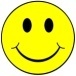 Formula SheetFor Vapour and Vapour-like RootsStart with For Liquid and Liquid-like RootsStart with Generalized Pitzer CorrelationRiedel’s equationWhere, Pc is the critical pressure in bars and Trn is the reduced temperature at Tn.Watson’s equation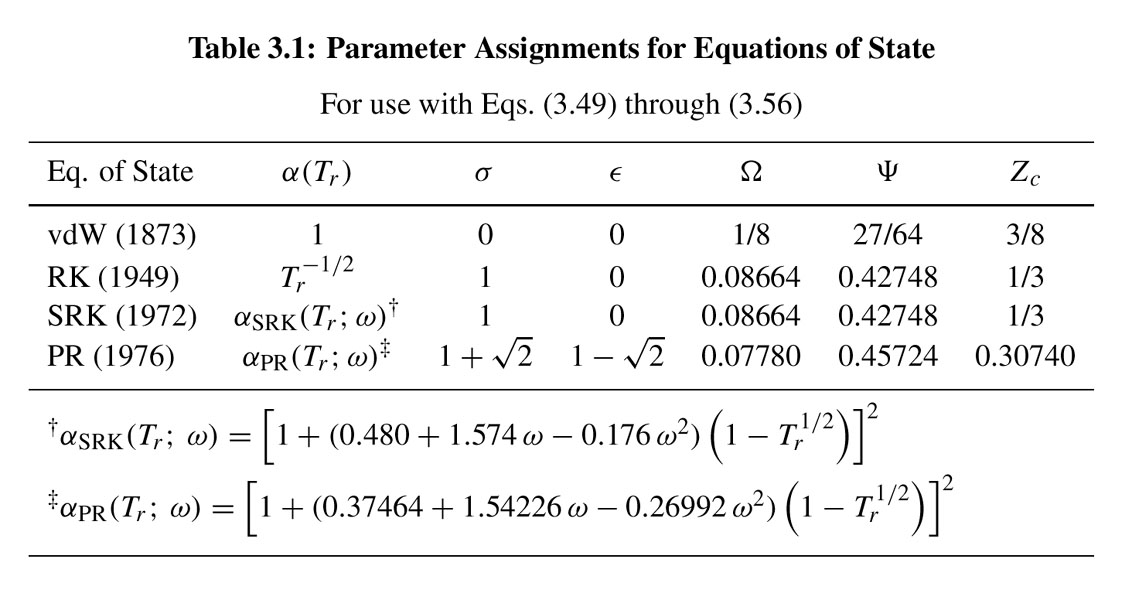 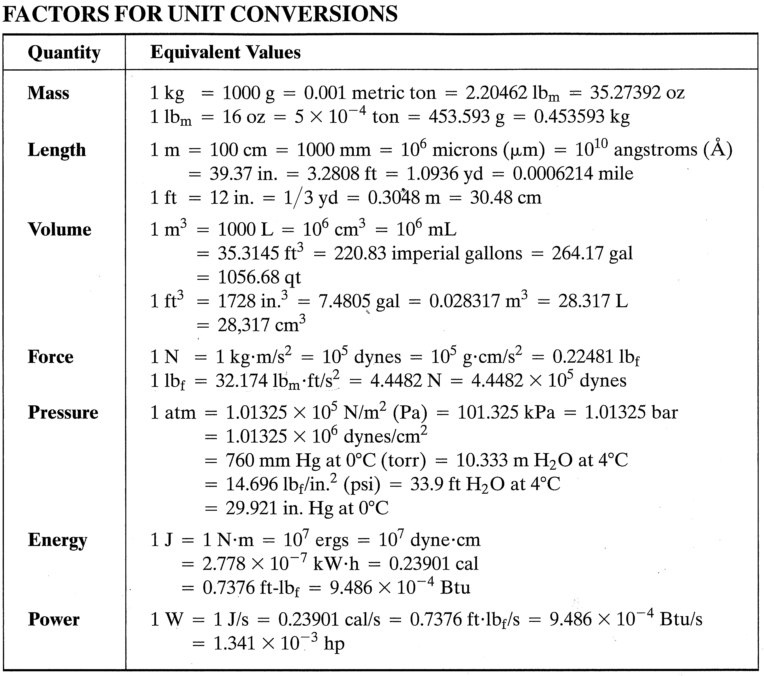 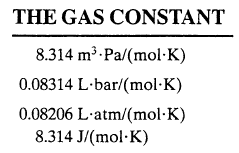 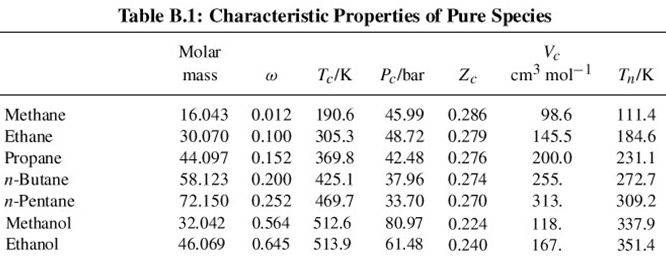 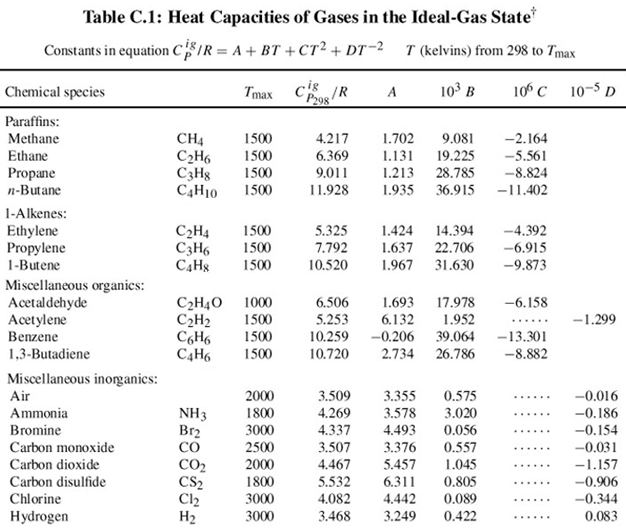 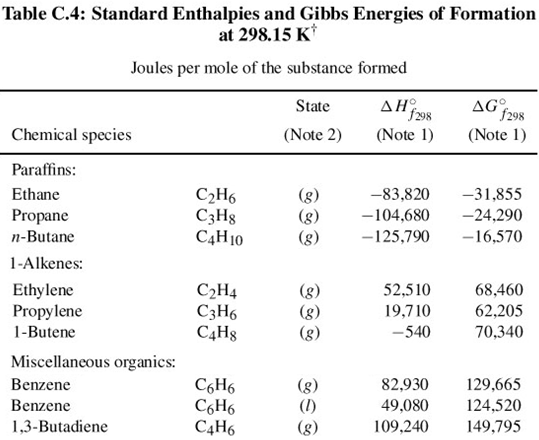 